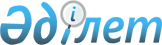 О признании утратившими силу некоторых решений Комиссии Таможенного союзаРешение Коллегии Евразийской экономической комиссии от 13 марта 2018 года № 39
      В целях систематизации актов, входящих в право Евразийского экономического союза, Коллегия Евразийской экономической комиссии решила: 
      1. Признать утратившими силу решения Комиссии Таможенного союза по перечню согласно приложению. 
      2. Настоящее Решение вступает в силу по истечении 30 календарных дней с даты его официального опубликования.  ПЕРЕЧЕНЬ 
решений Комиссии Таможенного союза, признанных утратившими силу 
      1. Решение Комиссии Таможенного союза от 4 февраля 2009 г. № 8 "О проектах международных договоров направления "Нетарифное регулирование". 
      2. Решение Комиссии Таможенного союза от 4 февраля 2009 г. № 10 "О ходе работы по подготовке проекта Единого таможенного тарифа".
      3. Решение Комиссии Таможенного союза от 26 февраля 2009 г. № 16 "О ходе формирования Единого таможенного тарифа".
      4. Решение Комиссии Таможенного союза от 18 марта 2009 г. № 24 "О Едином таможенном тарифе".
      5. Решение Комиссии Таможенного союза от 18 марта 2009 г. № 27 "О работе экспертной группы "Нетарифное регулирование".
      6. Решение Комиссии Таможенного союза от 22 апреля 2009 г. № 33 "О ходе работы над проектом Единого таможенного тарифа".
      7. Решение Комиссии Таможенного союза от 22 апреля 2009 г. № 37 "О мероприятиях по созданию единой системы нетарифного регулирования в таможенном союзе".
      8. Решение Комиссии Таможенного союза от 29 мая 2009 г. № 44 "О Едином таможенном тарифе".
      9. Решение Комиссии Таможенного союза от 12 августа 2009 г. № 68 "О ходе выполнения Дополнительных мероприятий по созданию единой системы нетарифного регулирования в таможенном союзе, утвержденных Решением Комиссии таможенного союза от 22.04.2009 г. № 37".
      10. Решение Комиссии Таможенного союза от 21 октября 2009 г. № 102 "О проекте решения Межгоссовета ЕврАзЭС (высшего органа таможенного союза) на уровне глав государств о едином таможенно-тарифном регулировании в таможенном союзе Республики Беларусь, Республики Казахстан и Российской Федерации".
      11. Решение Комиссии Таможенного союза от 26 ноября 2009 г. № 123 "Об обеспечении функционирования единой системы нетарифного регулирования таможенного союза Республики Беларусь, Республики Казахстан и Российской Федерации".
      12. Решение Комиссии Таможенного союза от 27 ноября 2009 г. № 132 "О едином нетарифном регулировании таможенного союза Республики Беларусь, Республики Казахстан и Российской Федерации".
      13. Решение Комиссии Таможенного союза от 11 декабря 2009 г. № 152 "О форме обращения в Комиссию таможенного союза об изменении ставки ввозной таможенной пошлины".
      14. Решение Комиссии Таможенного союза от 27 января 2010 г. № 156 "О корректировке ставок ввозных таможенных пошлин Единого таможенного тарифа таможенного союза".
      15. Решение Комиссии Таможенного союза от 27 января 2010 г. № 161 "Информация руководителей экспертных групп по направлениям "Информационные технологии в таможенном союзе", "Нетарифное регулирование" и "Таможенное администрирование и статистика" по вопросу о создании информационных ресурсов по выданным лицензиям и разрешительным документам и организации доступа к ним таможенных органов государств – членов таможенного союза".
      16. Решение Комиссии Таможенного союза от 26 февраля 2010 г. № 181 "О создании экспертной группы "По вопросам экспортного контроля".
      17. Решение Комиссии Таможенного союза от 16 апреля 2010 г. № 220 "Об утверждении состава экспертной группы "По вопросам экспортного контроля" и ее Положения".
      18. Решение Комиссии Таможенного союза от 16 апреля 2010 г. № 224 "О создании экспертной группы "По вопросам применения запретов и ограничений неэкономического характера во взаимной торговле государств-участников таможенного союза".
      19. Решение Комиссии Таможенного союза от 20 мая 2010 г. № 269 "Об экспортном контроле государств-членов таможенного союза".
      20. Решение Комиссии Таможенного союза от 20 мая 2010 г. № 285 "О проекте единой формы заключения (разрешительного документа) на ввоз, вывоз и транзит отдельных товаров, включенных в Единый перечень товаров, к которым применяются запреты или ограничения на ввоз или вывоз государствами-участниками таможенного союза в рамках Евразийского экономического сообщества в торговле с третьими странами".
      21. Решение Комиссии Таможенного союза от 18 июня 2010 г. № 333 "О применении мер нетарифного регулирования в рамках единой таможенной территории".
      22. Решение Комиссии Таможенного союза от 17 августа 2010 г. № 356 "Об экспортном контроле государств – членов Таможенного союза".
      23. Решение Комиссии Таможенного союза от 20 сентября 2010 г. № 404 "О шифровальных (криптографических) средствах".
      24. Решение Комиссии Таможенного союза от 18 ноября 2010 г. № 459 "О внесении изменений в Перечень чувствительных товаров, в отношении которых решение об изменении ставки ввозной таможенной пошлины Комиссия Таможенного союза принимает консенсусом".
      25. Решение Комиссии Таможенного союза от 18 ноября 2010 г. № 472 "О решениях Комиссии Таможенного союза, касающихся временных мер нетарифного регулирования, вводимых государствами-членами Таможенного союза в одностороннем порядке".
      26. Решение Комиссии Таможенного союза от 18 ноября 2010 г. № 505 "О Перечне товаров, в отношении которых с 1 января 2011 года устанавливаются тарифные квоты, а также объемы тарифных квот для ввоза этих товаров на территории государств-членов Таможенного союза". 
					© 2012. РГП на ПХВ «Институт законодательства и правовой информации Республики Казахстан» Министерства юстиции Республики Казахстан
				
      Председатель Коллегии 
Евразийской экономической комиссии

Т. Саркисян 
ПРИЛОЖЕНИЕ 
к Решению Коллегии 
Евразийской экономической комиссии 
от 13 марта 2018 г. № 39  